РОССИЙСКАЯ ФЕДЕРАЦИЯОРЛОВСКАЯ ОБЛАСТЬБОЛХОВСКИЙ РАЙОНАДМИНИСТРАЦИЯ ХУТОРСКОГО СЕЛЬСКОГО ПОСЕЛЕНИЯПОСТАНОВЛЕНИЕот  « 16 » ноября  2022 г.                                                                № 15с.СередичиОб утверждении Схемы 1 размещения нестационарных торговых объектов на территории  Хуторского  сельского поселенияна 2023 годВ целях упорядочения размещения и функционирования нестационарных торговых объектов на территории Болховского района, создания условий для улучшения организации и качества торгового обслуживания населения, руководствуясь статьей 10 Федерального закона от 28 декабря 2009 года N 381-ФЗ "Об основах государственного регулирования торговой деятельности в Российской Федерации", приказом Департамента промышленности, связи и торговли Орловской области от  07 июля 2017 года N 77 "Об утверждении Порядка разработки и утверждения схемы размещения нестационарных торговых объектов на земельных участках, в зданиях, строениях, сооружениях, находящихся в государственной собственности или муниципальной собственности, органами местного самоуправления муниципальных образований Орловской области", администрация Хуторского сельского поселенияПОСТАНОВЛЯЕТ:1. Утвердить Схему 1 размещения нестационарных торговых объектов на земельных участках, в зданиях, строениях, сооружениях, находящихся в государственной собственности или муниципальной собственности, на территории Хуторского сельского поселения на 2023 год (приложение 1).2. Обнародовать данное постановление на официальном сайте администрации Болховского района.3. Контроль за исполнением настоящего постановления оставляю за собой.Глава Хуторского сельского поселения                             Н.А.ГлазинПриложение 1к Схеме размещения нестационарных торговых объектов на  земельных участках, в зданиях, строениях, сооружениях, находящихся в государственной собственности или муниципальной собственности на территории Хуторского сельского поселения на 2023 год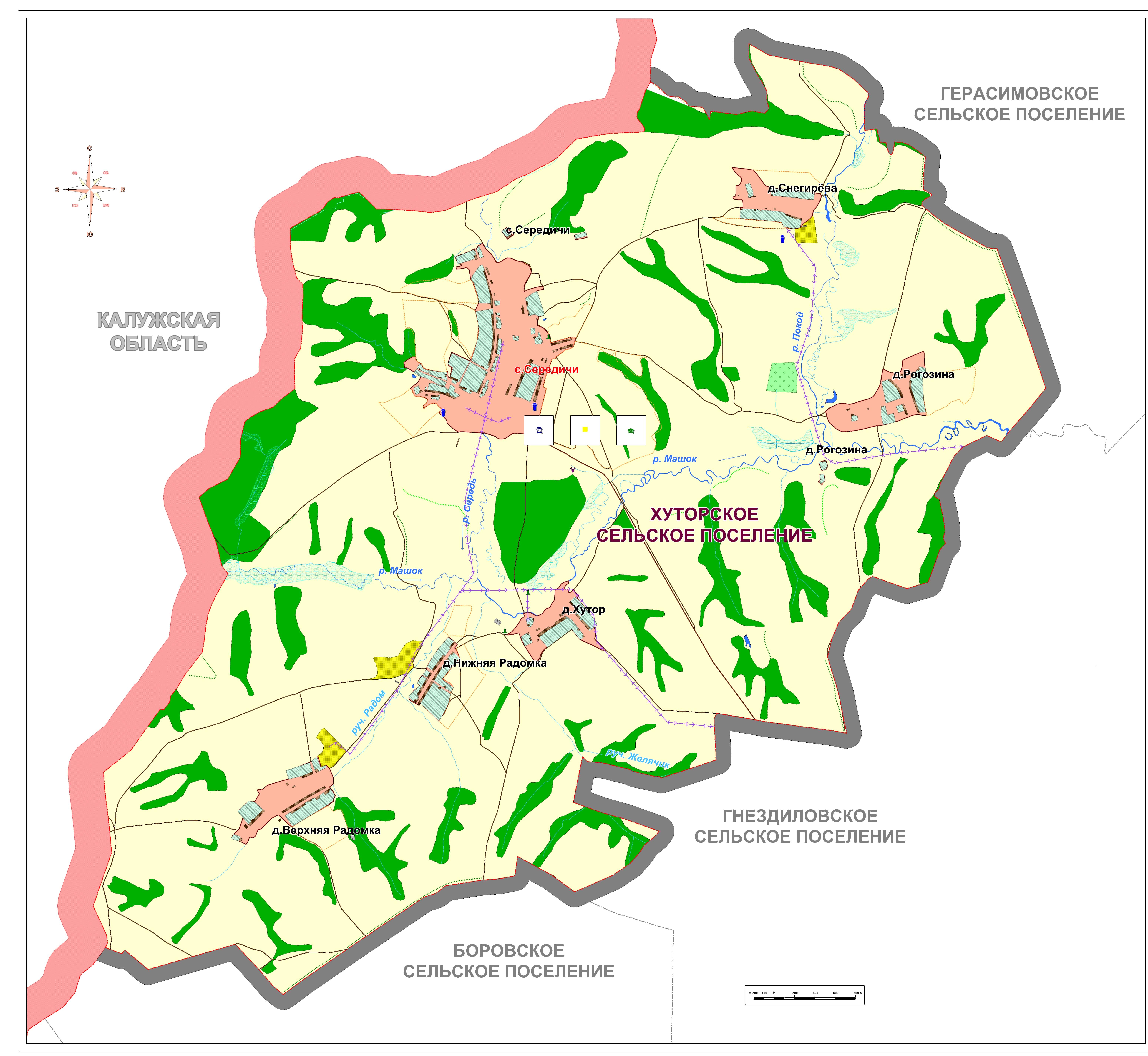 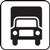  - автолавкаПриложение № 1к  Постановлению администрации Хуторского сельского поселения№ 15 от «16» ноября 2022 годаСхема 1 размещения нестационарных торговых объектов на земельных участках, в зданиях, строениях, сооружения   находящихся в государственной собственности или муниципальной собственности, на территории  Хуторского сельского поселения Болховского района Орловской области на период с « 01 » января 2023г. по « 31 » декабря 2023г.№ предполагаемого                      к размещению нестационарного  торгового объектаТип                   нестационарного торгового объектаместорасположение (адрес)нестационарного торгового объектаВид собственности земельного участка, здания, строения, сооружения, на которых предполагается расположить нестационарный торговый объектПредполагаемый ассортимент реализуемых товаровПредоставляемая площадь для размещения нестационарного  торгового объектаРежим работы нестационарного торгового объектаПланируемый срок размещениянестационарного торгового объекта(месяц, год)12345678АвтолавкиАвтолавкиАвтолавкиАвтолавкиАвтолавкиАвтолавкиАвтолавкиАвтолавки1АвтолавкаБолховский р-н,  Хуторское с/п, с. Середичигосударственная
собственность  
не разграниченапродовольственные товары12Пн., ср., сб.Январь-Декабрь 2023